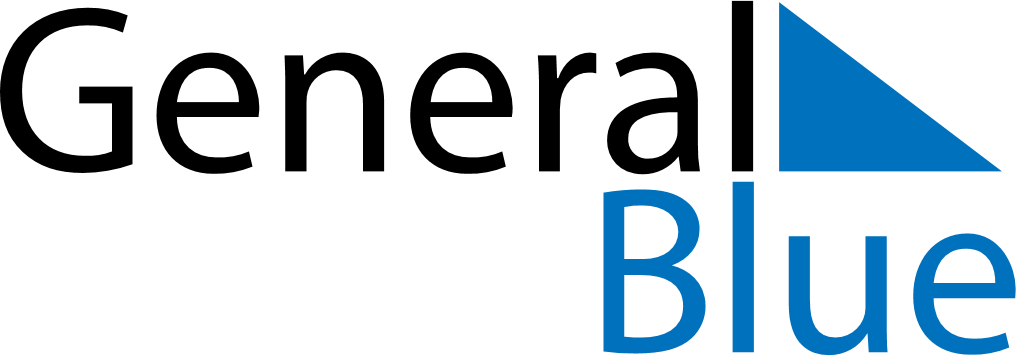 February 2018February 2018February 2018February 2018CanadaCanadaCanadaSundayMondayTuesdayWednesdayThursdayFridayFridaySaturday1223Groundhog DayGroundhog Day4567899101112131415161617Valentine’s Day181920212223232425262728